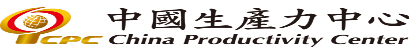 __________公司訓練需求調查表為協助企業確實了解貴司訓練需求，達成訓練目的與提高訓練成效，敬請協助填妥下列資料：填表日期：      年＿＿＿＿月＿＿＿＿日1.訓練需求來源：□公司年度訓練目標  □高階主管  □中階主管  □基層主管 　□一般員工    □人資單位   □其它＿＿＿＿＿＿＿＿。2.訓練名稱或規劃方向：(1) ＿＿＿＿＿＿＿＿＿＿＿＿＿＿＿＿＿＿＿＿＿＿＿＿＿＿。(2) ＿＿＿＿＿＿＿＿＿＿＿＿＿＿＿＿＿＿＿＿＿＿＿＿＿＿。(3) ＿＿＿＿＿＿＿＿＿＿＿＿＿＿＿＿＿＿＿＿＿＿＿＿＿＿。3.課程目的(文字敍述)：預計訓練時數＿＿＿（小時）/天數＿＿＿（天）(1) ＿＿＿＿＿＿＿＿＿＿＿＿＿＿＿＿＿＿＿＿＿＿＿＿＿＿。(2) ＿＿＿＿＿＿＿＿＿＿＿＿＿＿＿＿＿＿＿＿＿＿＿＿＿＿。4.課程目標(量化成果)：(1)＿＿＿＿＿＿＿＿＿＿＿＿＿＿＿＿＿＿＿＿＿＿＿＿＿＿＿。(2)＿＿＿＿＿＿＿＿＿＿＿＿＿＿＿＿＿＿＿＿＿＿＿＿＿＿＿。5.受訓對象：(1)訓練人數：＿＿＿＿＿＿＿＿＿＿＿＿＿＿＿＿＿＿＿＿＿＿。(2)訓練單位與部門分類：＿＿＿＿＿＿＿＿＿＿＿＿＿＿＿＿＿。(3)訓練階級分類：□一般員工　　□基層主管　　□中階主管　　□高階主管　　　□其它：＿＿＿＿＿＿＿＿＿＿＿＿＿＿＿＿6.學習成效評估L1：□滿意度調查 □訪問       □觀察     □座談會      □其他        L2：□分組討論   □學習心得   □實作測試 □前測、後測  □其他        L3：□知識傳承   □關係人訪談 □行為觀察 □正向態度    □其他        L4：□績效表現   □品質提升   □獲利率   □不良率下降  □其他        7.上課時間：□日間班(9~16) □晚間班(18~21) □假日班(星期六日間班)            □其它：＿＿＿＿＿＿＿＿＿＿＿＿＿＿＿＿＿＿＿＿＿＿＿＿。8.上課地點：＿＿＿＿＿＿＿＿＿＿＿＿＿＿＿＿＿＿＿＿。9.企業現有之訓練設施：□桌上型電腦/筆記型電腦  □投影機  □投影筆  □麥克風  □白板/白板筆□課桌椅數量__________   □教室容納人數__________10.講師需求(1) 上課模式：□講授法　　□討論互動式(□腦力激盪□任務分組□角色扮演□討論會)　　□演練法　　□其它：＿＿＿＿＿＿＿＿＿＿＿＿＿＿＿＿＿＿＿＿＿＿＿＿。11.其它需求：＿＿＿＿＿＿＿＿＿＿＿＿＿＿＿＿＿＿＿＿＿＿＿＿＿＿＿。CPC承辦窗口版本171017公司名稱訓練聯絡人統編部門負責人職稱職稱電話/分機公司電話傳真公司地址電子信箱聯絡人賴經理聯絡電話06-2134818#30傳真06-2147750電子信箱2287@cpc.tw預計報價日：